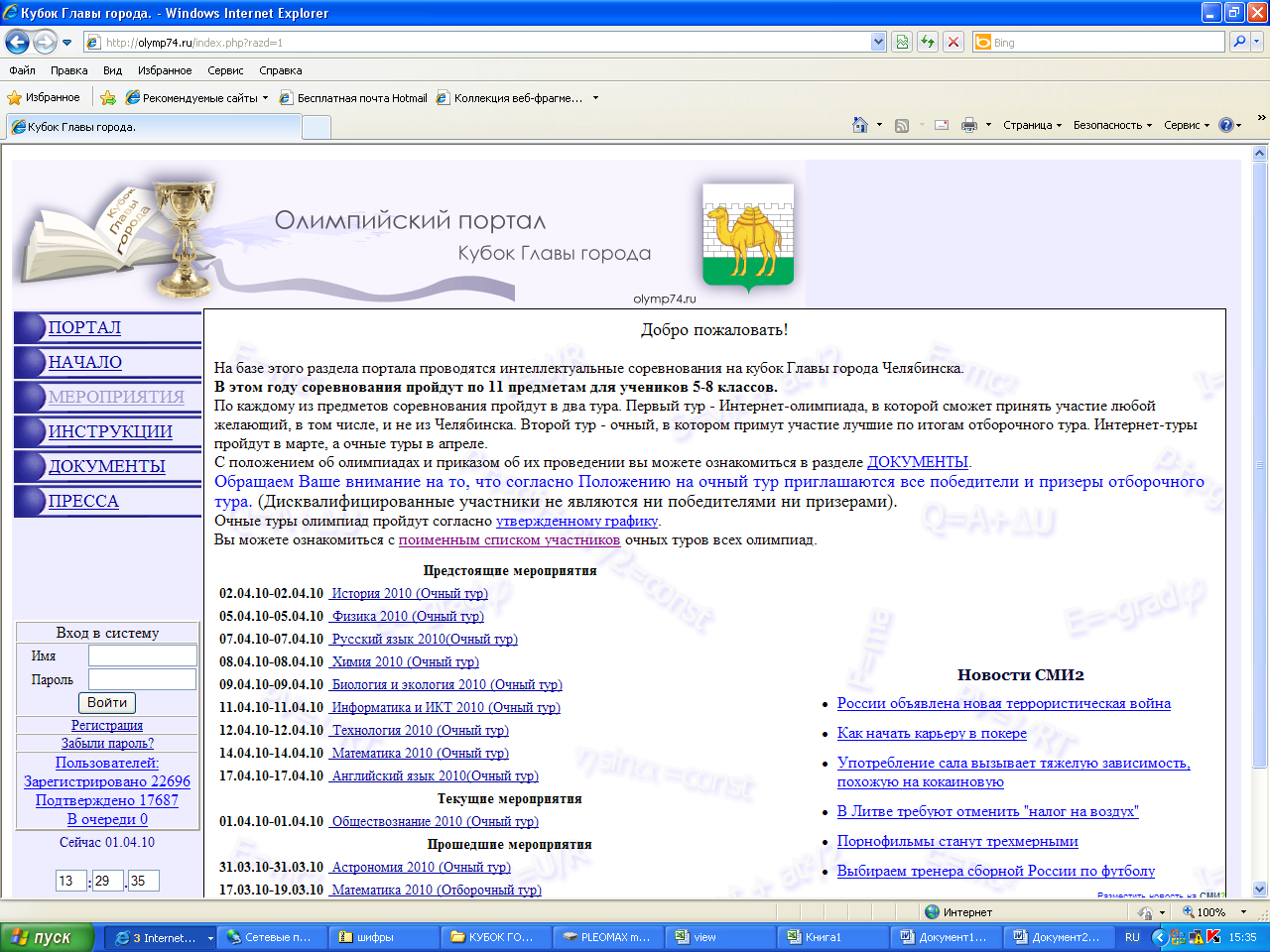 Очный  тур олимпиады по русскому языку 2016-2017 учебный год(интеллектуальный марафон) 5 классМаксимальный балл 54Задание 1.  Распределите слова на группы в зависимости от значения корнейКартинный, сливовый, бег, четыре, обезьянничать, важничать, плотничать, барабанить, густой, добрый, двойник, тройка, пятнадцать, пятнашки, пятка, зверствовать, прятки, грушевый, студёный.Правильный ответ: ( Оценивание: по 2 балла за каждую правильную группу, группы с ошибками не засчитываются) = 8 баллов
Задание 2. Заполните пропуски в таблице. К каким словарям в случае затруднения вы будете обращаться?Ответ Деревянный: 1) сделанный из дерева                          2) деревянный язык, деревянная походкаДревесный: 1)древесная кора, древесный ствол                     2) получаемый, добываемый  из  дерева, древесины                      3) древесный уж, древесная лягушкаКритерии оценивания1.    Правильно заполнены пропуски в таблице – 5 баллов (по 1 баллу за каждую графу)2.    Правильно названы словари (словарь паронимов и толковый словарь) – 2 баллаЗадание 3.  В сказке А. Волкова «Волшебник Изумрудного города» действуют четыре волшебницы: Стелла, Бастинда, Виллина, Гингема. Две из них добрые, две - злые.  Можно ли по именам определить, какие из них добрые, а какие злые? Почему автор дал героиням такие имена? (Ответ. 1. Добрых волшебниц зовут Стелла и Виллина, а злых – Бастинда и Гингема. 1 баллВыбор не случаен: одни звуки кажутся для человека приятными и безопасными ([л], [в]),   другие, наоборот,  – неприятными и страшными ([нд], [нг]). 2 баллаКаждое из имен ассоциируется с какими-то словами: Стелла (от лат. Stella – «звезда»), Виллина напоминает женские имена Вилена, Милена, Полина и т.п; Бастинда ассоциируется с Бастилией, бестией, Баскервиллями, а Гингема – с гангреной, гиеной, геенной, гильотиной и проч.  2 балла)Задание 4. Прочитайте фрагмент рассказа и словарную статью. В каких значениях употреблено слово груша в рассказе? Объясните, почему вы так думаете.На другой день мне уже приспичило стать боксёром, потому что я увидел в телевизоре розыгрыш первенства Европы по боксу... Я сказал папе: "Папа, купи мне грушу!" Он сказал: "Сейчас январь, груш нет. Съешь пока морковку". (В. Драгунский.) Словарная статьяГРУША, -и; ж.1. Фруктовое дерево сем. розоцветных с крупными сладкими плодами в виде округлого конуса. Груша-дюшес (зимний, осенний сорт груши).2. Плоды этого дерева. Мягкая, сочная г. □собир. Повидло из груши.3. О предмете, имеющем форму такого плода. Резиновая г. пульверизатора. 4. Спортивный снаряд для отработки ударов боксёрами. Боксёрская, тренировочная г. Подвесить, укрепить грушу. Молотить по груше.Ответ: 2 балла – дан правильный ответ (в тексте слово употреблено в значении 2 и в значении 4), обоснование верное; 1 балл – дан правильный ответ, в обосновании содержится ошибка; или выявлено и прокомментировано только одно значение; 0 баллов – дан неверный ответ, объяснение отсутствует, или в объяснении содержится ошибка.Задание 5. В уличной вывеске две неоновые буквы не горят. Получилось «… ПТ…КА». Что должно быть написано? (Ответ: оптика или аптека по 1 баллу за каждое  слово)Задание 6. Когда Карабас Барабас в «Золотом ключике» спрашивал  кукол, играющих в театре: «А где моя плетка?»,  что он имел в виду? Как должны на это реагировать куклы? (Ответ:  вопрос не означает, что Карабас Барабас интересуется, где находится его плетка. Это скрытая угроза, напоминание о наказании в случае неповиновения, куклы соответственно должны бояться  и слушаться Карабаса Барабаса – 2 балла за верный ответ)Задание 7. Глухие перед звонкими звучат, как звонкие. Звонкие перед глухими звучат, как глухие.Равнение на задних. Разве не лучше равняться на тех, которые впереди? Зачем все время оглядываться на стоящих сзади?Такова жизнь согласных в слове: с оглядкой. Все время оглядывайся: кто там сзади стоит?Можно, конечно, равняться на передних, брать пример с передних, но — не получается. Потому что и передние все время оглядываются: кто там сзади стоит?Простое слово «оТБор» звучит как «оДБор». А могло бы звучать как «оТПор», если б согласные в нем равнялись на передних.     (По Ф. Кривину)Напишите, о каких языковых явлениях идёт речь в тексте, приведите свои примеры. (Ответ: оглушение и озвончение согласных / ассимиляция по глухости/звонкости – 1 балл, если названо явление + 1балл за пример с оглушением + 1 балл за пример с озвончением.  Итого 3 балла)Задание 8. Прочитайте отрывок из стихотворения М.Ю.Лермонтова «Бородино».Прилег вздремнуть я у лафета,И слышно было до рассвета,Как ликовал француз.Но тих был наш бивак открытый:Кто кивер чистил весь избитый,Кто штык точил, ворча сердито,Кусая длинный ус.Выпишите устаревшие слова, объясните их значение.  Какой словарь мог бы  стать вашим помощником?(Ответ: Лафет – станок артиллерийского орудияБивак (или бивуак) – 1) привал, расположение войск вне населённого пункта; 2) стоянка альпинистов, туристов.Кивер – высокий головной убор из жёсткой кожи с козырькомОценивание:За каждое верно выписанное слово и объяснение его значения – по 1 баллу.За указание на тип словаря – 1 балл                                     Итого 4 балла)  Задание 9. Объясните, почему в слове объём пишется твёрдый знак, а в слове побьём – мягкий. (Ответ: [б] выбор ъ и ь диктуется орфографическим правилом: после приставки – ъ, после корня – ь. 2 балла – объяснение верное обоих слов, 1 балл – объяснение верное для 1 слова,  0 баллов – дано неверное объяснение, или ответ отсутствует.) Задание  10. ПИСЬМО БАБУШКЕБабушка письма ждала
От внучонка Коли: 
«Написал бы, как дела,
Про отметки в школе… »
Внук бумагу, ручку взял
И бабусе написал.«Саабчить тибе спишу, -
Бодро начал внучек, -
Я по русскаму пешу
С каждным днём фсё лутче!
Я с громатекай дружжу,
Да исчо тибе скожу -
Я атличнек в школи.Всем превет ат Коле.Адрис: Надиревню бабушьки».                             (Е. Ефимовский)Найди и исправь в Колином письме все ошибки.Оценивание: 5 баллов – исправлены все ошибки4 балла – пропущено 1-2 ошибки3 балла – пропущено 3-4 ошибки2 балла – пропущено 5 ошибок1 балл – пропущено более 5 ошибокЗадание 11. В повести писателя-фантаста Кира Булычева «Путешествие Алисы» рассказывается о том, как капитан Зеленый, профессор Селезнев и его дочка Алиса отправились в космос за редкими зверями. Там им встретились фантастические  животные: говорун, тигрокрыс, большеух, шаровик, шароглаз,  ушастик.  Сгруппируйте и запишите названия животных по способу образования. Свой ответ поясните (назовите способ словообразования каждой группы).Ответ: Суффиксальный способ: говорун,  шаровик, ушастик. Сложение: тигрокрыс, большеух,  шароглаз. Оценивание: 2 балла, если правильно сгруппированы слова + 2 балла за правильно определенные способы словообразования. Задание 12. Король рассказал Матиушу о том, как шла борьба между двумя племенами. Вражда возникла из-за того, что не могли договориться: при встрече дотрагиваться до носа указательным пальцем или мизинцем? Горяч был нрав каждого правителя. Никто не хотел предложить перемирие. Борьба разрасталась, в нее вмешались жрецы, соседние вожди. Сберечь мир не удалось. Вспыхнула война. (Я. Корчак «Король Матиуш Первый»)В истории человечества было так много войн… Напишите речь, с которой вы бы обратились к враждующим племенам.  Критерии оценивания:Объём не менее 50 слов - 1 балл (оцениваем работу уже с 30 слов, но меньше 50 слов – 0 баллов; работа объемом меньше 30 слов считается невыполненной и не оценивается)Грамотность (5 баллов – 0 ошибок,                          4 балла  - 1- 2 ошибки,                          3 балла – 3-4 ошибки,                           2 балла – 5-6 ошибок,                           1 балл – 7-8 ошибок) Наличие тезиса,  логики, убедительность аргументов (до 3 баллов)Оригинальность в построении текста, аргументации (1балл - бонусный) Итого 10 баллов№ задания123456789101112Максимально возможный балл8752223425410Баллы, полученные участником  за заданиеПодпись члена жюрипредметдействие (процесс)признакколичествоКартинныйСливовыйОбезьянничатьПлотничатьБарабанитьЗверствоватьГрушевыйПятка БегПряткиСтудёныйПятнашкиВажничатьГустойдобрыйчетыредвойниктройкапятнадцатьДеревянныйДеревянныйДревесныйДревесныйЗначениеПримерЗначениеПример1.Деревянная ложка, деревянное крыльцо, деревянный забор1. Относящийся к дереву2. Перен. Лишённый естественной подвижности, гибкости, лёгкости и непринуждённости2.Древесный уголь, древесный спирт3. Живущий на деревьях